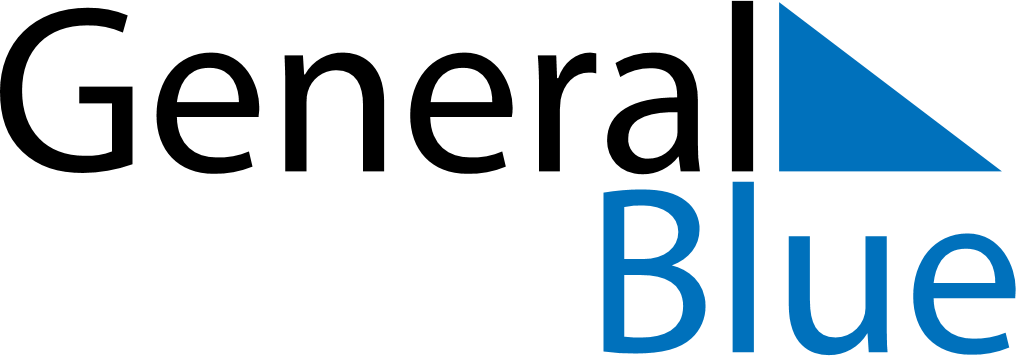 December 2109December 2109December 2109December 2109December 2109SundayMondayTuesdayWednesdayThursdayFridaySaturday12345678910111213141516171819202122232425262728293031